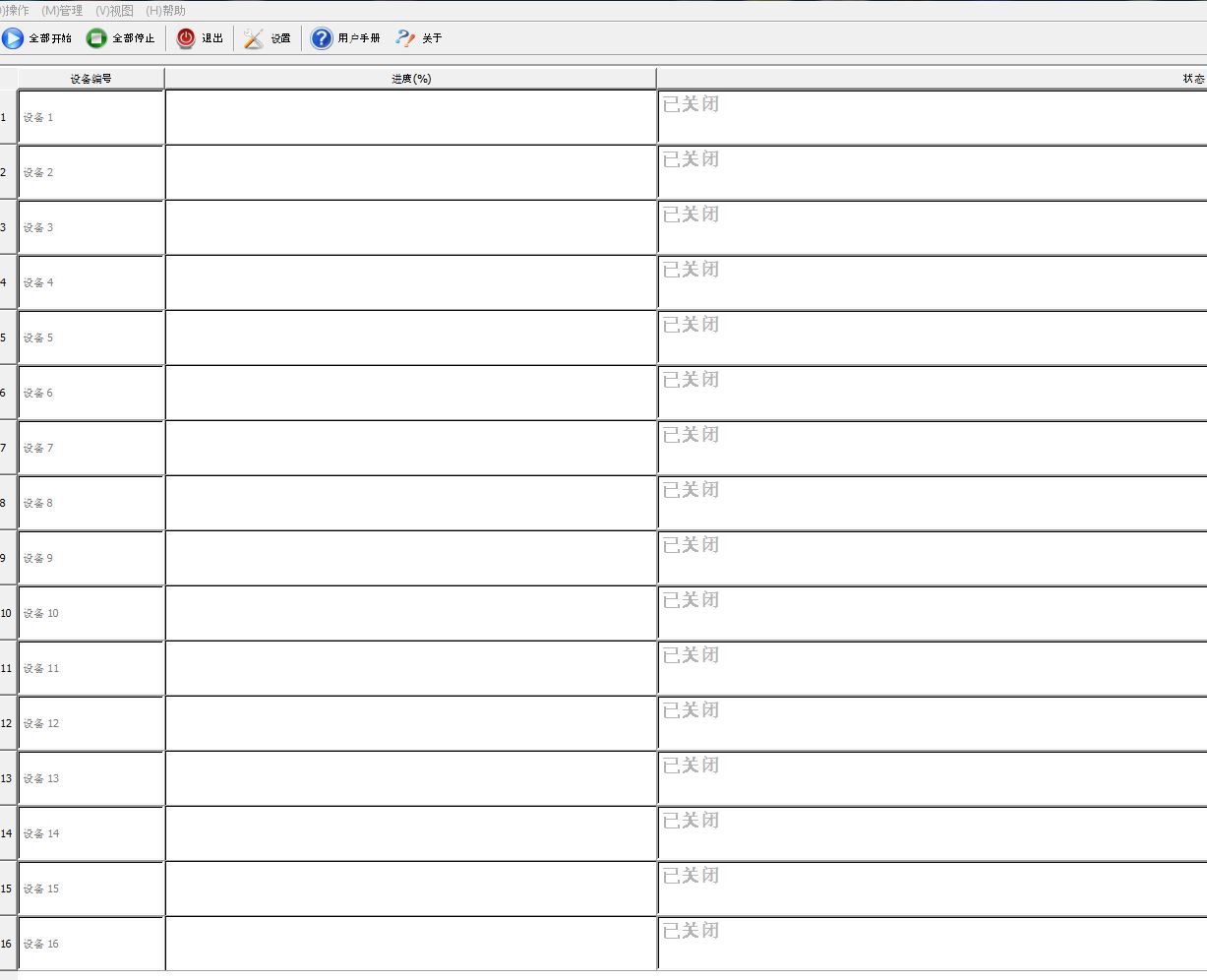 Запускаем программу Product Line “downloadUSB”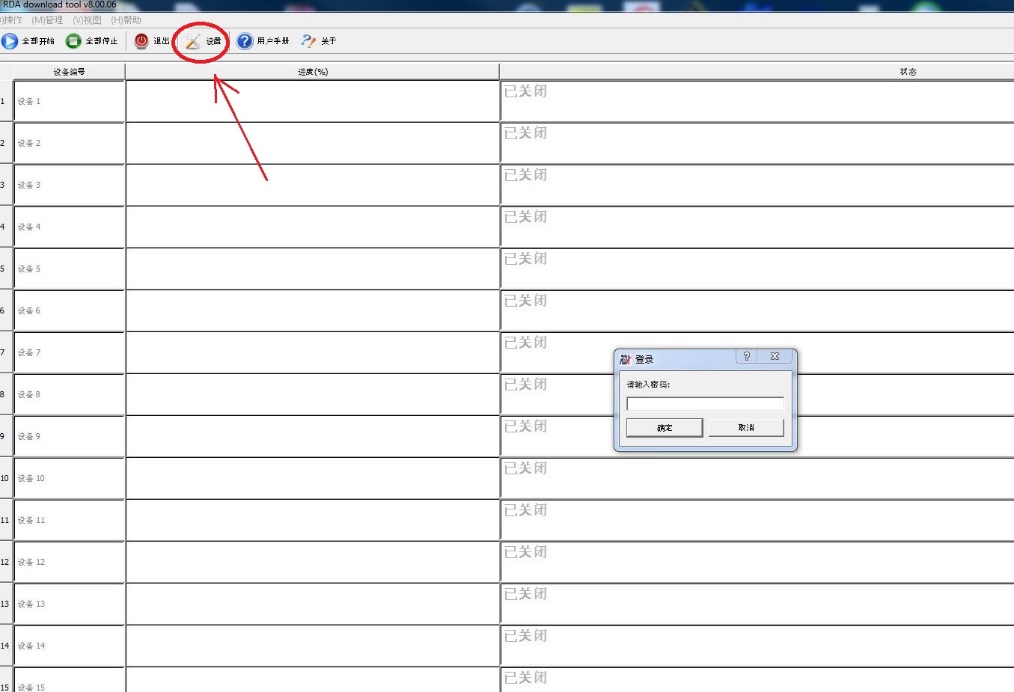 Далее заходим в меню “Настройки”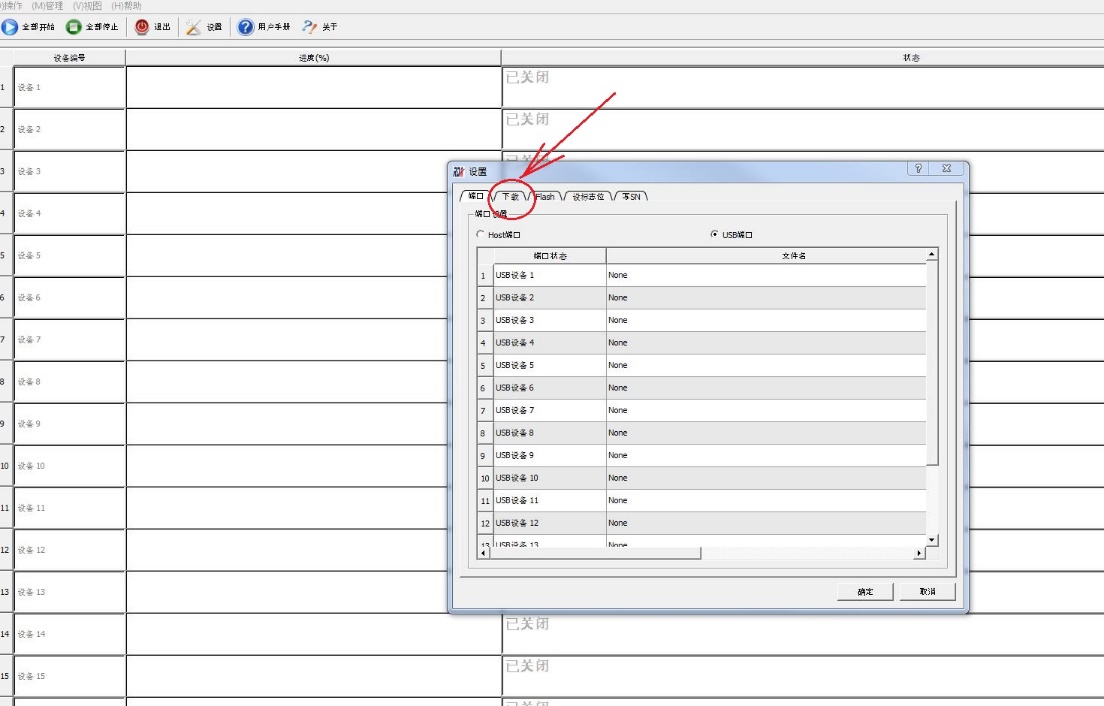 Выбираем вторую вкладку для загрузки файла ПО.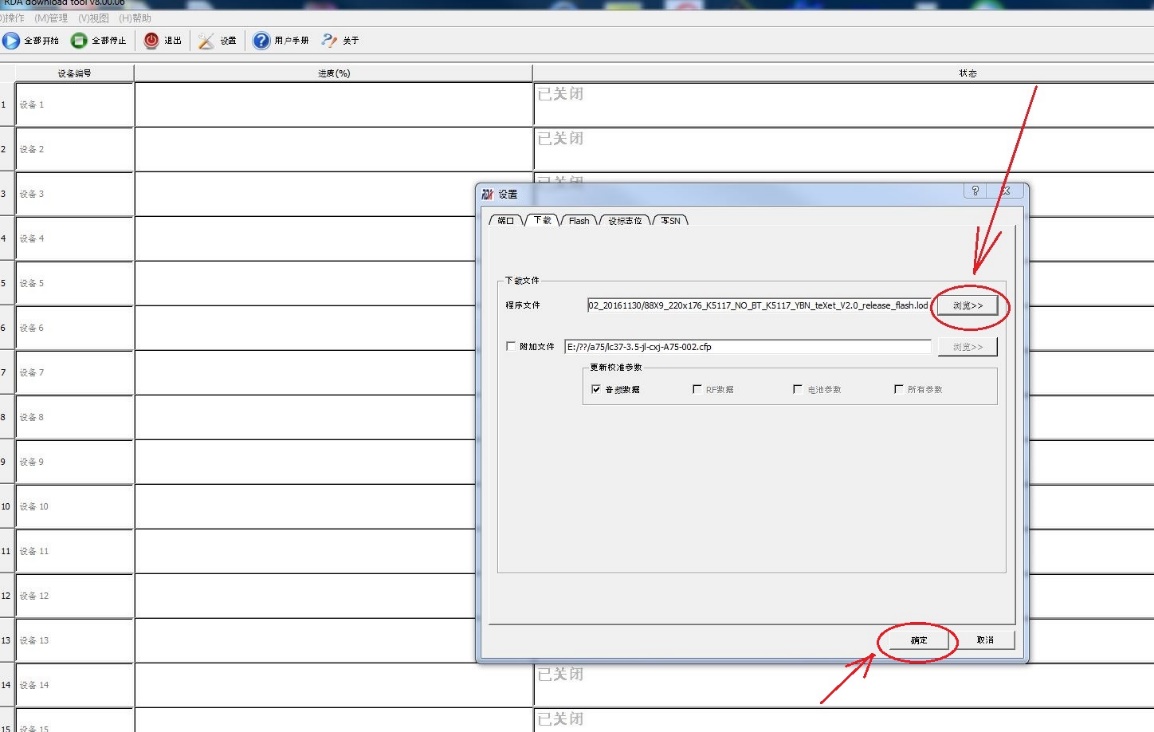 Выбираем загрузочный файл с разрешение “lod” далее нажимаем клавишу “OK”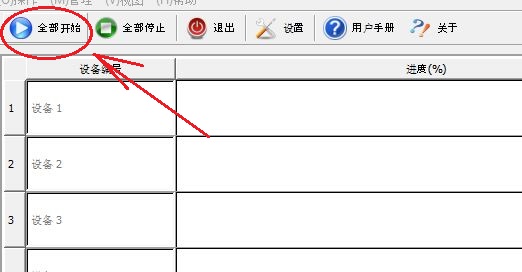 Нажимаем клавишу “Play”После чего подключаем устройство к компьютеру во включенном состоянии, после чего зажимаем клавишу “0” Аппарат должен зайти в режим “USB download” 